Anexa  Nr. 11 Fisa Selectie  la Ghid Masura M1/A CooperaresM19.2 , Masura M1/1A GALMMVVERIFICAREA CRITERIILOR DE SELECTIEToate documentele vor fi n termen de valabilitate la data depunerii documentelor însoţitoare ale cererii de finanţare. Observaţii (Se vor menţiona de către expertul verificator toate informaţiile concludente pentru stabilirea rezultatului verificării selectiei  proiectului) ................................................................................................................... ………………………………………………………………………………………………………………………………………………………………………………………………………………………………………………………………………………………………………………………………………………………………………………………………………………………………………………………………………………………………………………………………………………………………………………Asociaţia “Grupul de Acţiune Locală Maramureş Vest “ –GALMMVAsociaţia “Grupul de Acţiune Locală Maramureş Vest “ –GALMMVPNDR Sub-măsura 19.2 - ”Sprijin pentru implementarea acțiunilor în cadrul strategiei de dezvoltare locală!”GALMMV  Msura M1/1A, Anexa nr. 11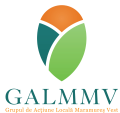 GALMMV 1.3.L .Fișa de verificare a seleciei Date solicitateDate de completat de catre GALMMVDenumire solicitant cf. Documente Infiintare/juridice:Statutul juridic ( SC  , ONG, APL, altele )  Date personale (reprezentant legal al solicitantului) Nume:PrenumeFuncţieTel/email contactTitlul proiectului: Data lansării apelului de selecție de către GALMMV: Data înregistrării proiectului la GAL: Obiectivul i tipul proiectului:Amplasarea proiectului* (localitate/localitățiCriterii Selectie LEADER : Numar locuri de munca Unde se verifica Rezultat verificareRezultat verificareRezultat verificareNumar de locuri de munca nou createCF  Buget 7.1.2 Onorarii ale personalului (de exemplu angajat salariat în vederea asigurării costurilor de secretariat, etc.)CF Deviz 2	Costurile de funcţionare a cooperării,	2.2. Onorarii ale personaluluiPlan de Marketing :4.5 Plan de acțiune.  , existenta activitate angajare personal /creere loc nou de munca 1 loc de  de munc la un proiect  de max. 56684 EUR (Total chelt. Public)2 locuri de munc la un proiect de max. 56684 EUR (Total chelt. Public)Criterii selectie GALMMVUnde se verifica  Rezultat verificare Rezultat verificare Rezultat verificare1.Numărul entităților specializate implicate în parteneriat; Anexa 3. ACORD DE COOPERARE ÎN VEDEREA implementarii proiectului, Prile Da Nu Nu e cazulIntre 3-5 membri5 membriPeste  5 membri2.Realizează un lanț scurt si/sau Piata Locala;     Anexa 2 -  Model plan de marketing , pag.1 , Ce propune proiectulAnexa 1. CF :A7 Date despre tipul de proiect si beneficiarLant scurtPiata LocalaLant scurt si Piata Locala 3.Integrează lanțul scurt în piața locală; Anexa 2 -  Model plan de marketing , pag.1 , Ce propune proiectulAnexa 1. CF :A7 Date despre tipul de proiect si beneficiarExclusiv Lant scurtSe vor puncta proiectele ce propun un plan de marketing ce cuprinde atât componenta de dezvoltare a lanțului scurt cât și componenta de dezvoltare a unei piețe locale.4.Asumarea unui viitor proiect pe măsuri de realizare scheme de calitate naționale, în special produse tradiţionale; Anexa 2 -  Model plan de marketing , pag.1 , Obiective ; 4.2 	Produse oferite consumatorilor țintă.4.5 Plan de acțiune (activitate pregatitoare Schema decalitate) Asumarea unui viitor proiect pe măsuri de realizare scheme de calitate naționale, în special produse tradiţionale Montane  sau HNV sau altele; roduse tradiţionale;5.Propune integrarea patrimoniului local material sau imaterial în LSA şi/sau piaţa locală (ex. Şuri, Reţete Tradiţionale, etc)Anexa 2 -  Model plan de marketing , pag.1 , Obiective ; 4.2 	Produse oferite consumatorilor țintă.4.5 Plan de acțiune (activitate pregatitoare Schema de calitate) uri tradiionaleReete tradiionaleAmbele AprobatManager GALMMV Titel CaosanData Semnatura + Stampila (GALMMV)Verificat Expert 2Intocmit Expert 1